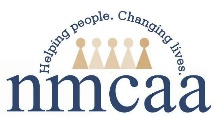 Head Start/GSRP Class Selection andIntermediate School District Guidance 2020-21This is class selection guidance for NMCAA Child and Family Development ProgramsRun an Enrollment Priority Listing – Report 2025 in ChildPlusChoose Program Term 2020-2021 (if running for two programs, see Advanced Set Up). Choose the site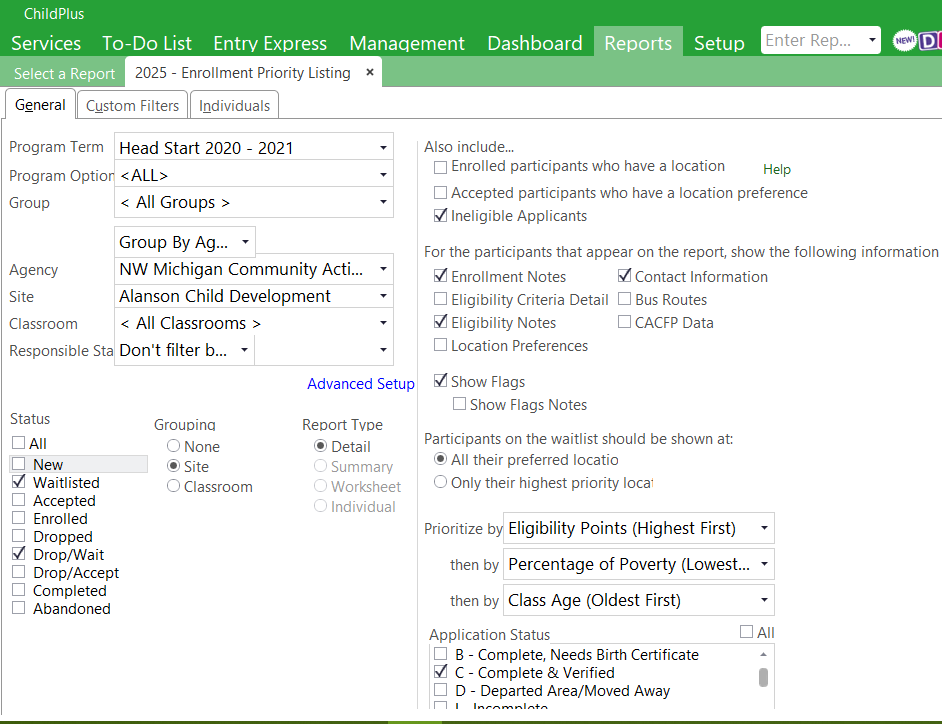 Under Status, choose Waitlisted and Drop/WaitUnder Also Include, choose Ineligible Applicant In order to see children not 3 years old by 9-1, Under the For the participants that appear on the report, show the following, check Enrollment Notes, Contact Information and Eligibility Notes.Click Show Flags-Flags will indicate specific details regarding the child.Under Application Status, choose C-Complete and Verified. Using Advanced Setup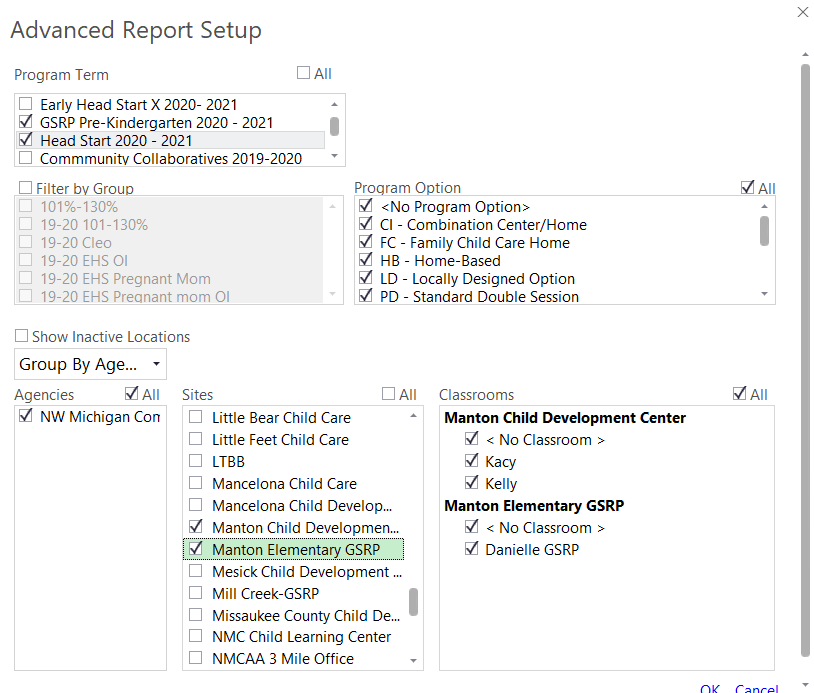 In areas where there are multiple classrooms (Manton and Manton GSRP), use Advanced Setup to view all children’s eligibility point totals on each Enrollment Priority Listing.  We ae able to use multiple waitlists when looking to add the most eligible child.   For example, Manton waitlist has over income four-year old children on their waitlist and Manton GSRP needs another child.  Staff can look at both waitlists to determine who is the most eligible child.  Select the multiple program terms and sites you want to see and click ok.  Click none under grouping then preview.  The notes will have the families’ first and second preference.  After printing the waitlist, FES or Education Coach will compare all applications to the waitlist prior to making a class list to ensure that all eligibility information is correct.   Application Files must be on site before enrolling (child’s first day in classroom) a child into a program.  All Application Files will be uploaded into ChildPlus by FES or R&H upon acceptance.  General Considerations Prior to Making a Class SelectionTeachers, Education Coaches and FES should have an idea about who will be returning and who will not.  Review the waitlist to ensure that all expected returning children are on the report.  If there are applicants not on the waitlist that are expected to be, communicate with the R&H or ERSEA Manager regarding incomplete applications. EHS staff will communicate with FES and Education Coaches regarding EHS transitioning children.  ERSEA Manager and DMT will update the slot chart and distribute it out. R&H will communicate with ERSEA Manager regarding low numbers in areas and recruitment efforts.  The Program Director will discuss further plans. Prioritizing Head Start and Early Head Start applications are prioritized based on priority points designated by the HS and EHS Enrollment Priority Criteria.   100% GSRP classrooms are prioritized on the Federal Poverty Level.  If two children have the same Federal Poverty Level, then the number of eligibility factors will rate them.  Returning 2nd year GSRP children need to be reprioritized based on their new Federal Poverty Level with a new application.HS/GSRP blended children need to: (1) be Head Start income eligible; (2) have a 2020 application or recert; (3) be age eligible for GSRP; (4) live in the school district/ISD where the GSRP slots are allocated. Children determined to be in foster/kinship care, homeless children, or families receiving Supplemental Security Income (SSI) or Family Independence (FIP) are eligible for Head Start and GSRP.   Class SelectionWhen selecting children, there are 6 different criteria that need to be considered: 1) Priority Points, 2) Family Income, 3) Whether child is homeless or in foster/kinship care, 4) Child’s Age, 5) Child is Eligible for Special Education or related services, and 6) Family or Child Risk Factors. The ERSEA Manager must approve all class selections developed by the Coach/FES and Teacher using the Class Selection Worksheet.  Once approved, the Coach/FES will submit it to DMT and R&H. 2 open slots will be left open in each program.  HS and HS/GSRP blended programs can fill in August.  In August, FES and Education Coaches will communicate with Teachers regarding filling their class list.  The ERSEA Manager will approve the class selection. A Change of Status will be completed to accept, then emailed to DMT and R&H.Age EligibilityRefer to the Age Eligibility Chart for 2020-2021 School YearA HS child must be 3 by September 1 EHS children, turning 3 between Sept 2 and Dec 1 will be considered after September 2.  A 3 Year Old Waiver will be completed by the families.  Coaches/FES and Education Coach Manager will decide on an individual basis if non-EHS children (turning 3 between Sept 2 and Dec 1) will be accepted into a HS classroom. A 3 Year Old Waiver will be completed by the families.Children are age eligible to be enrolled in Head Start any time during the school year when they turn three.GSRP children must be four on or before September 1Children that turn four after September 1, but on or before December 1, can be considered for early entry after September 2 for a HS/GSRP Blend or 100% GSRP Slot.  Children with IEPs, GSRP or Head Start Over Income, 101-130%, Children Related to NMCAA Staff, and Custody/Attendance IssuesEducation Coaches and/or FES will inform the Education Manager prior to accepting children with an IEP.  The Education Manager will review the IEP to ensure best placement. Education Coaches and/or FES will communicate with the ERSEA Manager regarding placing Over Income children, children related to NMCAA staff, and custody/attendance issues.   ERSEA Manager will discuss individual situations with Program Director for approval. Over Income GSRP children (over 250% FPL), will be reviewed as needed. Requests will be sent to the ISD by the ERSEA Manager.Returning children that were designated as 101-130% FPL or Over Income in the 2019-2020 school year are not guaranteed placement the 2020-2021 school year.  Coaches/FES will communicate with the ERSEA Manager regarding the options for getting these children back into HS or placed into GSRP.  Please refer to Enrolling 101-130% Federal Poverty Level and Over Income.GSRP children living outside ISD Service AreaGSRP children that are out of the ISD Service area need approval from the ISD before the child can be accepted.   ERSEA Manager will submit the request to the ISD.  Accepting ChildrenFES and Education Coaches will communicate with ERSEA Manager, DMT, Teaching Staff and R&H about adds and drops during the summer.  Acceptance packets will be mailed to the families once the R&H receive notice.FES and R&H will upload the Application File into ChildPlus-under the Application Tab once a child has been accepted.DMT will mark children as accepted on ChildPlus.  Staff can see their accepted Class Selection using Report 2110.   Once a child is Enrolled, they will then be marked Enrolled on Report 2110.  Coaches/FES will give the okay to teachers to call and welcome their families to the program and teaching staff can let them know that they will be receiving an acceptance packet in the mail and encourage families to complete the health requirements. Coaches/FES may have to call families in the summer when Teachers are laid off for accepting families into the program.  Children that are not accepted and on the waitlist, a Waitlist letter will be sent to these families at the end of August.Next page:Intermediate School District Additional Guidance 2020-2021 AcceptanceIntermediate School District Additional Guidance 2020-2021 AcceptanceAll ISD’s in our service area: R&H will indicate on the Eligibility Verification form and application that the birth certificate is missing; the GSRP programs will follow up to obtain the needed copies.Each ISD has their own tuition policy. The ERSEA Manager will seek permission from the ISD to enroll a tuition child.We are required to sign a GSRP Release to Serve form and have it in our file for our children in our 100% classrooms that are HS eligible.  We are also required to sign this form for eligible HS children served in a community collaborative GSRP.Char-EmWe can fill our 100% GSRP slots in Aug/Sept – we do not have to leave slots open after start up.No IEP’s will be categorically eligible in Char-Em.  The ISD does not write their IEP’s to recommend a child in an inclusive classroom.Accepting children across ISD borders will require an agreement between those ISD’s and prior approval. TBAISDDo not place any GSRP children that are over income (over 250% FPL) even if they have an IEP. If we had any of these children in question we would need to seek approval by the specific ISD.TBAISD would like our 100% GSRP classrooms to leave at least two slots open until school starts.It is okay for us not to have backup income documentation in our HS/GSRP blends and 100% GSRP children’s files.  They just need a signed income verification form in the child’s file.Accepting children across ISD borders will require an agreement between those ISD’s and prior approval.  TBAISD also has a form regarding this that parents will need to sign.Wexford / Missaukee ISDEnsure that all eligible GSRP children and GSRP blended children on the Enrollment Priority Listing are enrolled in their home school district, before children from another school district would be able to be added as a school of choice.Do not place any GSRP children that are over income (over 250% FPL) even if they have an IEP.  Any of these children in question we would need to seek approval by the specific ISD.Wexford/Missaukee would like our 100% GSRP classrooms to leave at least two slots open until school starts.Accepting children across ISD’s will require an agreement between those ISD’s and prior approval.COOR ISDWe can fill our 100% GSRP and HS blended slots in Aug/Sept – we do not have to leave slots open after start up.We do need to use the COOR data base and abide by timelines for contact with families or notify COOR if we are getting bogged down.HS OI children need to be marked as waitlisted as soon as it’s determined they will not be served by Head Start.Ensure that returning 3 yr olds (now four) are marked in the COOR Data base as returning to us.For further guidance, refer to GSRP Eligibility Guidance in the GSRP Implementation Manual.